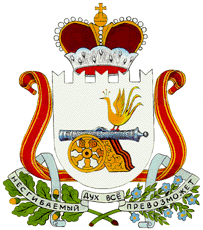 АДМИНИСТРАЦИЯГОРОДИЩЕНСКОГО СЕЛЬСКОГО ПОСЕЛЕНИЯХИСЛАВИЧСКОГО  РАЙОНА СМОЛЕНСКОЙ ОБЛАСТИП О С Т А Н О В Л Е Н И Еот  20 февраля 2019г.              № 14О внесении изменений в постановление № 55 от 25.12.2017г. «О присвоении адресов в д. Жанвиль Хиславичского района Смоленской области»    Администрация  Городищенского сельского поселения Хиславичского района Смоленской области,         п о с т а н о в л я е т:Внести изменения в постановление № 55 от 25.12.2017г.  «О присвоении адресов в д. Жанвиль Хиславичского района Смоленской области» (в редакции постановления № 25 от 23.07.2018г; № 39 от 21.09.2018г.; № 48 от 12.12.2018г.) в приложение № 1.Настоящее постановление вступает в силу со дня его официального принятия.3. Обнародовать и разместить настоящее постановление на официальном сайте Администрации МО «Хиславичский район».Глава муниципального образованияГородищенского сельского поселенияХиславичского района Смоленской  области		                     В.Б. МаганковПриложение № 1к постановлению Городищенскогосельского поселения Хиславичскогорайона Смоленской области от 25.12.2017г.  № 55в редакции постановления № 25 от 23.07.2018г.в редакции постановления № 39 от 21.09.2018г.в редакции постановления № 48 от 12.12.2018г.в редакции постановления № 14 от 20.02.2019г.Список нумерации домов, улиц и земельных участков по деревне Жанвиль Хиславичского района Смоленской области№ п/пАдрес объектаСобственник объектаКадастровый номер объектаКадастровый номер земельного участка 1Российская ФедерацияСмоленская областьХиславичский районГородищенское сельское поселение д. Жанвиль, ул. Лесная, д. 21Волкова Наталья Георгиевна67:22:1400101:1892Российская ФедерацияСмоленская областьХиславичский районГородищенское сельское поселение д. Жанвиль, ул. Центральная, д. 29Супругова Любовь Викторовна67:22:1400101:1883Российская ФедерацияСмоленская областьХиславичский районГородищенское сельское поселение д. Жанвиль, ул. Центральная, д. 6Почтовое отделение67:22:1400101:1484Российская ФедерацияСмоленская областьХиславичский районГородищенское сельское поселение д. Жанвиль, ул. Центральная, д. 8Кислова Зинаида Никифоровна67:22:1400101:1705Российская ФедерацияСмоленская областьХиславичский районГородищенское сельское поселение д. Жанвиль, ул. Центральная, д. 9Поляков Сергей Петрович67:22:1400101:16267:22:1400101:756Российская ФедерацияСмоленская областьХиславичский районГородищенское сельское поселение д. Жанвиль, ул. Центральная, д. 14Административное здание (ФАП)67:22:1400101:1497Российская ФедерацияСмоленская областьХиславичский районГородищенское сельское поселение д. Жанвиль, ул. Центральная, д. 23Смыкова Раиса Григорьевна67:22:1400101:1818Российская ФедерацияСмоленская областьХиславичский районГородищенское сельское поселение д. Жанвиль, ул. Центральная, д. 24Сидоренкова Зинаида Ивановна67:22:1400101:1679Российская ФедерацияСмоленская областьХиславичский районГородищенское сельское поселение д. Жанвиль, ул. Центральная, д. 28Карпенко Валентина Владимировна67:22:1400101:16110Российская ФедерацияСмоленская областьХиславичский районГородищенское сельское поселение д. Жанвиль, ул. Центральная, д. 31Лукашенкова Вера Михайловна67:22:1400101:15067:22:1400101:6611Российская ФедерацияСмоленская областьХиславичский районГородищенское сельское поселение д. Жанвиль, ул. Лесная, д. 5Крутиков Владимир Дмитриевич67:22:1400101:15212Российская ФедерацияСмоленская областьХиславичский районГородищенское сельское поселение д. Жанвиль, ул. Лесная, д. 6Борисова Галина Константиновна67:22:1400101:17813Российская ФедерацияСмоленская областьХиславичский районГородищенское сельское поселение д. Жанвиль, ул. Лесная, д. 7Калинченко Михаил Николаевич67:22:1400101:18067:22:1400101:5114Российская ФедерацияСмоленская областьХиславичский районГородищенское сельское поселение д. Жанвиль, ул. Лесная, д. 16Лаврентьева Лариса Анатольевна67:22:1400101:16515Российская ФедерацияСмоленская областьХиславичский районГородищенское сельское поселение д. Жанвиль, ул. Лесная, д. 17Новиков Александр Александрович67:22:140101:16616Российская ФедерацияСмоленская областьХиславичский районГородищенское сельское поселение д. Жанвиль, ул. Лесная, д. 19Кислов Сергей Викторович67:22:0000000:20917Российская ФедерацияСмоленская областьХиславичский районГородищенское сельское поселение д. Жанвиль, ул. Лесная, д. 20Башмакова Наталья Александровна67:22:1400101:15167:22:1400101:3018Российская ФедерацияСмоленская областьХиславичский районГородищенское сельское поселение д. Жанвиль, ул. Лесная, д. 23Двойносов Алексей Алексеевич67:22:1400101:17167:22:1400101:3419Российская ФедерацияСмоленская областьХиславичский районГородищенское сельское поселение д. Жанвиль, ул. Заречная, д. 3Минченков Александр Степанович67:22:1400101:18220Российская ФедерацияСмоленская областьХиславичский районГородищенское сельское поселение д. Жанвиль, ул. Заречная, д. 5Лукашенкова Галина Викторовна67:22:1400101:16467:22:1400101:5221Российская ФедерацияСмоленская областьХиславичский районГородищенское сельское поселение д. Жанвиль, ул. Заречная, д. 7 кв. 2Гавриленков Виктор Алексеевич67:22:1400101:17322Российская ФедерацияСмоленская областьХиславичский районГородищенское сельское поселение д. Жанвиль, ул. Заречная, д. 7 кв. 1Новиков Алексей Иванович67:22:1400101:17423Российская ФедерацияСмоленская областьХиславичский районГородищенское сельское поселение д. Жанвиль, ул. Заречная, д. 9Братенков Павел Егорович67:22:1400101:15924Российская ФедерацияСмоленская областьХиславичский районГородищенское сельское поселение д. Жанвиль, ул. Заречная, д. 13Передреев Василий Сергеевич67:22:1400101:18725Российская ФедерацияСмоленская областьХиславичский районГородищенское сельское поселение д. Жанвиль, ул. Заречная, д. 14Юрочкин Виктор Брониславович67:22:1400101:16067:22:1400101:7126Российская ФедерацияСмоленская областьХиславичский районГородищенское сельское поселение д. Жанвиль, ул. Южная, д. 3Драчева Любовь Сергеевна67:22:1400101:18627Российская ФедерацияСмоленская областьХиславичский районГородищенское сельское поселение д. Жанвиль, ул. Южная, д. 7Новиков Иван Никифорович67:22:1400101:16928Российская ФедерацияСмоленская областьХиславичский районГородищенское сельское поселение д. Жанвиль, ул. Южная, д. 8Шорников Константин Иванович67:22:1400101:16329Российская ФедерацияСмоленская областьХиславичский районГородищенское сельское поселение д. Жанвиль, ул. Центральная, д. 30Булатов Александр Васильевич67:22:1400101:68